МБОУ СОШ № 12 предоставляет отчет о проведенных мероприятиях по антикоррупционному  воспитанию учащихся на 2016-2017 учебный годПриложение.Директор школы								 А.Е. Сидоров Срок проведенияМероприятиеОтветственныеРабота с учащимисяРабота с учащимисяРабота с учащимисясентябрьБеседа «Правила поведения в школе»Заместитель директора по ВРСоциальный педагогКлассные руководители 1-11 кл.октябрьКлассный час «Коррупция как социально-историческое явление»Классный час «Мои поручения в классе»Классные руководители 9-11 кл.Классные руководители 1-6 кл.ноябрьВстреча с представителями правоохранительных органов «Хранители порядка»Классный час «Мы все разные, но у нас равные права»Классные руководители -9 11кл.Классные руководители 1-6кл.декабрьВыпуск информационного листка «Международный день борьбы с коррупцией (9 декабря)»Интеллектуальная правовая игра «Мои права»Беседа «Что такое хорошо и что такое плохо?»Библиотекарь школьной библиотекиУчителя истории и обществознания3-4 классыфевральКлассный час «Российское законодательство против коррупции»Классный час «Что такое коррупция?»Классные руководители 9-11кл5-7 классымартДиспут для старшеклассников:«Международный опыт борьбы с коррупцией. Влияние коррупции на социально-экономическое развитие стран»Учителя истории10-11 классыапрельКонкурс эссе «Можно ли противодействовать коррупции»Учителя истории10-11 классыв течение годаИзучение вопросов формирования антикоррупционного мировоззрения в курсах истории и обществознания (Приложение )Учителя истории10-11 классыРабота с педагогамиРабота с педагогамиРабота с педагогамисентябрьКорректировка планов мероприятий по формированию антикоррупционного мировоззрения учащихсяЗаместитель директора по УВРСоциальный педагогКлассные руководители 1-11 кл.в течение годаРазмещение на сайте ОУ правовых актов антикоррупционного содержанияОтветственный за сайтсентябрьРассмотрение вопроса «Работа классного руководителя по формированию антикоррупционного мировоззрения учащихся» на заседании классных руководителейЗаместитель директора по УВРРуководитель ШМО классных руководителейноябрьВстречи педагогического коллектива с представителями правоохранительных органовДиректор школы-интернатаРабота с родителямиРабота с родителямиРабота с родителямисентябрьУчастие в публичном отчете школы-интернатаДиректор школы-интернатав течение годаВстреча родительской общественности с представителями правоохранительных органовЗаместитель директора по УВРСоциальный педагогПредметКоличество часов в годКлассТемаОтветственныеИстория России510Петровские преобразования. Новая система государственной власти и управления. Попытки укрепления абсолютизма в первой половине XIX века. Реформы системы государственного управленияУчителя истории и обществознания первой и высшей квалификационной категорииИстория России811Кризис власти. Маргинализация общества. Советское общество в 1922-1941 гг. Экономические реформы середины 1960-х. Дефицит товаров народного потребления, развитие «теневой экономики» и коррупции. Становление новой российской государственности. Переход к рыночной экономике: реформы и их последствия.Учителя истории и обществознания первой и высшей квалификационной категорииОбществознание56Экономическая деятельность подростков. Труд с точки зрения закона. Право на службе человека. Право и правопорядок. Как защититься от несправедливостиУчителя истории и обществознания первой и высшей квалификационной категорииОбществознание47Подросток и закон. Образ жизни подростков.Учителя истории и обществознания первой и высшей квалификационной категорииОбществознание58Экономическая сфера. Богатые и бедные.Учителя истории и обществознания первой и высшей квалификационной категорииОбществознание69Человек и его праваУчителя истории и обществознания первой и высшей квалификационной категорииОбществознание (включая экономику и право)10 кл (10 ч), 11 кл (10 ч);10-11Основы конституционного строя РФ. Народовластие. Система конституционных прав и свобод в РФ; Рыночные отношения в современной экономике; Виды социальных норм. Социальный контроль и самоконтроль. Отклоняющееся поведение; Государство как главный институт политической власти. Функции государства; Политика как общественное явление. Политическая деятельность; Гражданское общество и государство; Правовое регулирование общественных отношений; Понятие преступления. Действие уголовного законаУчителя истории и обществознания первой и высшей квалификационной категории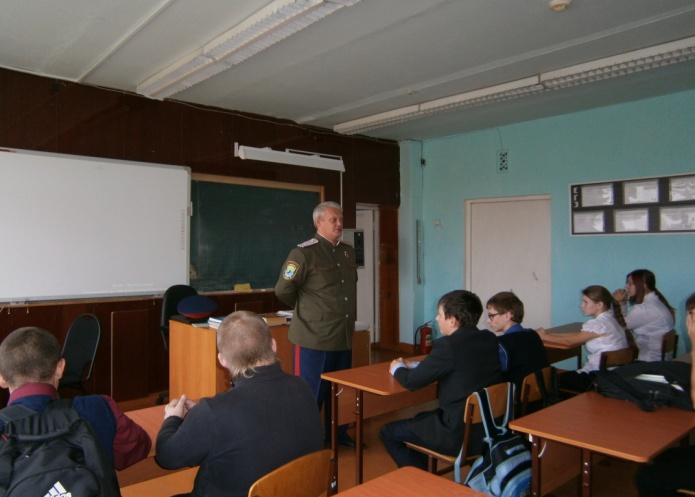 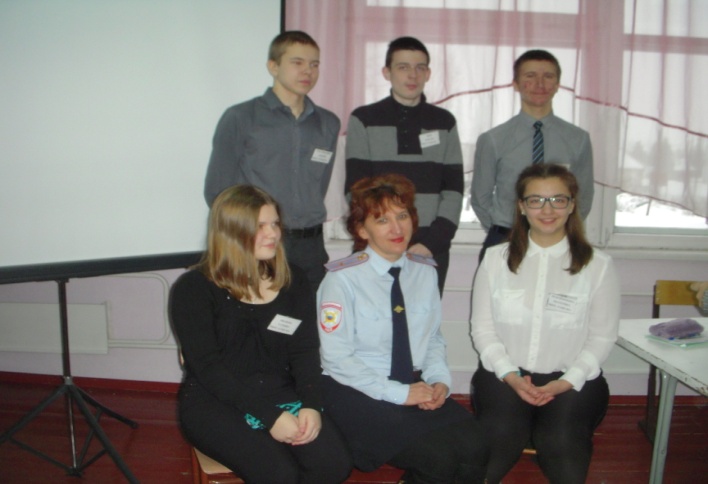 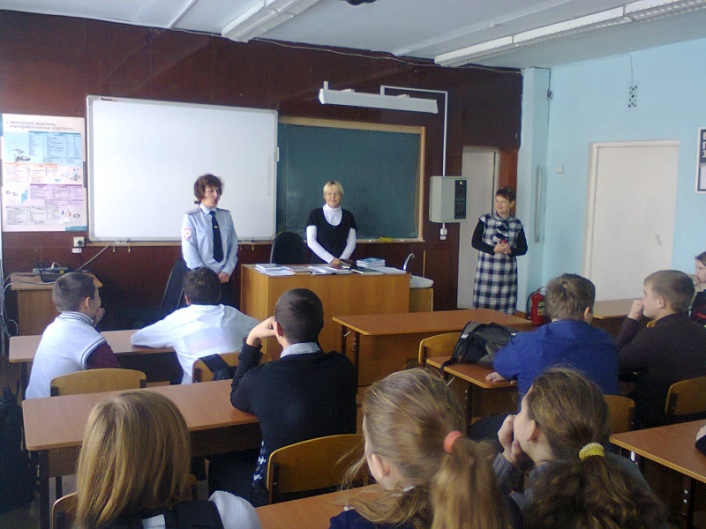 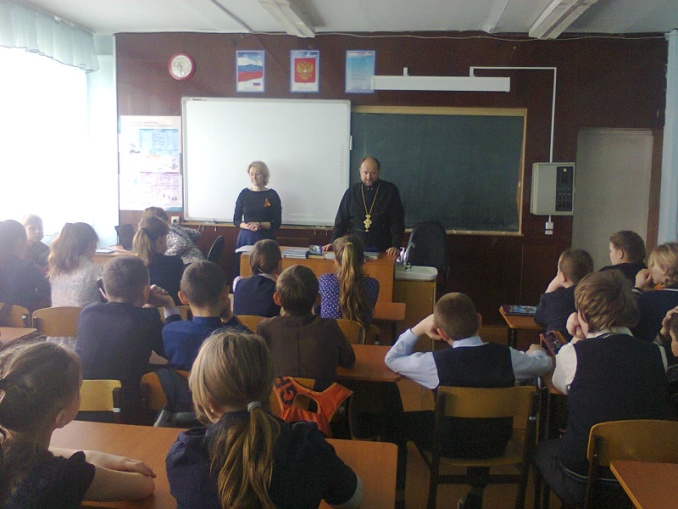 